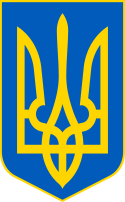 У К Р А Ї Н ААВАНГАРДІВСЬКА СЕЛИЩНА  РАДАОДЕСЬКОГО РАЙОНУ ОДЕСЬКОЇ ОБЛАСТІР І Ш Е Н Н Я    Про організацію роботи пунктів обігріву на територіїАвангардівської селищної територіальної громадита влаштування найпростіших укриттів в житлових комплексах з великою щільністю населення Відповідно до статей 19,75,76 Кодексу цивільного захисту України, розпорядження Кабінету Міністрів України від 24 лютого 2022 року №179-р «Про організацію функціонування єдиної державної системи цивільного захисту в умовах воєнного стану», на підставі розпорядження голови Одеської районної державної  адміністрації від 31 жовтня 2022 року №146/од-2022, з метою забезпечення оперативного реагування на небезпечні події та надзвичайні ситуації при значному зниженні температури повітря, тривалій відсутності електропостачання, керуючись статтею 26 Закону України «Про місцеве самоврядування в Україні», Авангардівська селищна рада ВИРІШИЛА:1. Комунальним підприємствам «Хлібодарське ВУЖКГ», «Драгнава», суб’єктам господарювання інших форм власності в галузі житлово-комунального господарства, що функціонують на території Авангардівської селищної ради по обслуговуванню житлових масивів багатоквартирних будинків (ТОВ  «ЖИТЛО СЕРВІС», ТОВ «ОЗЕРКИ СЕРВІС», ОК «Арт-Віль», ЖК «Авангард», УК «Австрійський», УК «Нижня 22», ОСББ  «Данко-9», ОСББ «Гармонія 3», ОСББ «Едельвейс», ОСББ «Будинок Парковий») :- визначити та розгорнути пункти обігріву в підвальних (цокольних) чи інших приміщеннях багатоквартирних будинків для мешканців житлових масивів на випадок надзвичайних ситуацій при значному зниженні температури повітря, тривалій відсутності електропостачання;№1491-VIIIвід 10.11.2022- облаштувати пункти обігріву приладами резервного автономного електроживлення, обігріву, резервом необхідного палива, водою, продуктами харчування, медикаментами тощо;- забезпечити безпечну роботу пунктів обігріву та координувати свою роботу з КУ «Центр безпеки громадян» та КНП «Авангардівська амбулаторія загальної практики - сімейної медицини» Авангардівської селищної ради.       2. Контроль за виконанням рішення покласти на Відділ капітального будівництва, житлово-комунального господарства, комунального майна» Авангардівської селищної ради та постійну комісію з питань комунальної власності, житлово - комунального господарства, благоустрою, планування територій, будівництва, архітектури, енергозбереження  та  транспорту.Селищний голова                                                              Сергій ХРУСТОВСЬКИЙ№1491-VIIIвід 10.11.2022